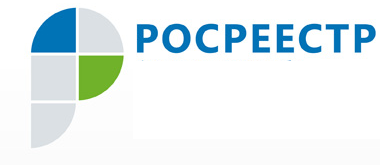 Пресс-релиз20.08.2018 Ролики, стихи и песни – к юбилею РосреестраКонкурс на лучшую историю о территориальном отделе проходит в Управлении Росреестра по Югре. Как сообщили в Управлении, конкурс проводится в соответствии с Планом мероприятий, посвященных 10-летию образования Росреестра и 20-летию создания в Российской Федерации системы государственной регистрации прав на недвижимое имущество и сделок с ним. Как сообщил руководитель Управления Владимир Хапаев, который является председателем жюри конкурса, сотрудники территориальных  отделов творчески подошли к заданию. «Представлены работы в разных жанрах – от воспоминаний ветеранов до видеороликов. Есть история в стихах, и есть песня о Росреестре. Объявляя конкурс, мы хотели дать возможность коллективам не только проявить себя творчески, но и оглянуться назад, сравнить условия работы десяти-, двадцатилетней давности с реалиями сегодняшней жизни Управления, подвести некоторые итоги».  Конкурсные работы должны отвечать таким критериям, как информационная насыщенность, полнота раскрытия темы, присутствие исторической ретроспективы	, оригинальность подачи материала, творческая составляющая.  	   Итоги конкурса будут объявлены на торжественном собрании, посвященном юбилею Росреестра, в октябре месяце. Пресс-служба Управления Росреестра по ХМАО – Югре   